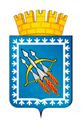 АДМИНИСТРАЦИЯ ГОРОДСКОГО ОКРУГА ЗАТО СВОБОДНЫЙФИНАНСОВЫЙ ОТДЕЛ АДМИНИСТРАЦИИГОРОДСКОГО ОКРУГА ЗАТО СВОБОДНЫЙРАСПОРЯЖЕНИЕ 16 августа 2021 года № 29                                                                                                                                                                                                                                                                                                                                              О внесении изменений в распоряжение финансового отдела администрации городского округа ЗАТО Свободный от 02 декабря 2020 года № 63 «Об утверждении Порядка применения бюджетной классификации Российской Федерации в части, относящейся к расходамбюджета городского округа ЗАТО Свободный»В соответствии со статьей 9, 21 Бюджетного кодекса Российской Федерации, Приказом Министерства финансов Российской Федерации от 06 июня 2019 года    № 85н «О порядке формирования и применения кодов бюджетной классификации Российской Федерации, их структуре и принципах назначения», руководствуясь подпунктом 1 пункта 10 статьи 3 Положения «О финансовом отделе администрации городского округа ЗАТО Свободный:1. Часть 3.3. главы 3 «Перечень и порядок применения целевых статей расходов бюджета городского округа ЗАТО Свободный при отражении расходов в рамках реализации муниципальных программ» дополнить абзацами следующего содержания:«Целевая статья 46 200 4280 «Содействие в организации электро-, тепло-, газо- и водоснабжения, водоотведения, снабжения населения топливом».2. В таблице 3 главы 4 убрать строку3. В главу 5 внести изменения:	пункт 22 считать пунктом 10.1.;	пункт 23 считать пунктом 16.1..	Дополнить пунктами 16.2., 17.1., 22.:	«16.2. Вид расходов 811 «Субсидии юридическим лицам (кроме государственных учреждений) и физическим лицам-производителям товаров, работ, услуг».»,	«17.1. Вид расходов 843 «Исполнение муниципальных гарантий (организация электро-, тепло-, газо- и водоснабжения населения, водоотведения, снабжения населения топливом)».»,	«22. Вид расходов 880 «Специальные расходы».».	По данному виду расходов отражаются расходы на реализацию отдельных мероприятий, распределение которых по соответствующим видам расходов не представляется возможным в силу специфики соответствующих расходных обязательств бюджета.4. Распоряжение разместить на официальном сайте администрации городского округа ЗАТО Свободный адм-затосвободный.рф.5. Контроль исполнения настоящего Распоряжения оставляю за собой.Начальника финансового отдела                                                      М.Н. Малых918Свободненская поселковая территориальная избирательная комиссия